ДОГОВОР № ____г.Москва									«____»  ноября 2013г.	Общество с ограниченной ответственностью «Национальный институт медицинского права», именуемое в дальнейшем Исполнитель, в лице Генерального директора Павловой Ю.В., действующей на основании Устава, с одной стороны, и ________________________________________________________________________________,именуемое в дальнейшем Заказчик , в лице __________________________________________,действующего на основании _______________________________________________________, с другой стороны, заключили настоящий договор о нижеследующем:1. Предмет договора1.1. Исполнитель предоставляет Заказчику услуги по организации участия представителя Заказчика в V Всероссийском съезде (Национальном Конгрессе) по медицинскому праву, который пройдет в г. Москве 20-21 ноября 2013 года.2. Права и обязанности сторон2.1. Исполнитель обязуется:2.1.1. Оказывать представителю Заказчика услуги в полном объеме. 2.1.2. В случае изменения срока и места проведения услуг уведомить Заказчика в срок не позднее чем за 5 (пять) рабочих дней до начала оказания услуг. 2.1.3. В последний день оказания услуг передать представителю Заказчика надлежаще оформленные оригиналы всех финансовых документов: счет на оплату услуг, договор, акт сдачи-приемки оказанных услуг, подтверждающий факт оказания услуг с надлежащим качеством, а также Сертификат участника.2.2. Заказчик обязуется: 2.2.1. Зарегистрировать и подтвердить участие своего представителя в V Всероссийском съезде (Национальном Конгрессе) по медицинскому праву, направив регистрационную форму по электронной почте nimp@med-law.ru или по факсу +7(499)7664984;2.2.2. Оплатить стоимость услуг Исполнителя в порядке и на условиях, установленных в настоящем Договоре.2.2.3. Направить представителя для участия в V Всероссийском съезде (Национальном Конгрессе) по медицинскому праву, по адресу и в сроки, согласованные с Исполнителем.3. Стоимость услуг и порядок оплаты3.1. Стоимость услуг Исполнителя по организации участия одного представителя Заказчика в V Всероссийском съезде (Национальном Конгрессе) по медицинскому праву, (Москва, 20-21 ноября 2013) составляет 8500 (восемь тысяч пятьсот) рублей 00 копеек, НДС не облагается.3.2. Исполнитель выставляет Заказчику счет на оплату услуг согласно количеству зарегистрированных представителей. Копия счета направляется Заказчику по электронной почте, или по факсу, указанным при регистрации.3.3. Услуги Исполнителя НДС не облагаются, т.к. Исполнитель применяет упрощенную систему налогообложения в соответствии с положениями главы 26.2 Налогового кодекса РФ.3.4. Оплата услуг Исполнителя осуществляется Заказчиком по безналичному расчету путем перечисления денежной суммы на расчетный счет Исполнителя.4. Ответственность сторон4.1. За неисполнение или ненадлежащее исполнение принятых по настоящему Договору обязательств стороны несут ответственность в соответствии с действующим законодательством Российской Федерации.4.2. Исполнитель не несет ответственности за невозможность оказания услуг по настоящему Договору по каким-либо независящим от него причинам. В случае невозможности Исполнителя выполнить свои обязательства перед Заказчиком внесенные деньги возвращаются Заказчику полностью.4.3. В случае неявки представителя Заказчика без предварительного отказа от услуг Исполнителя, предоставляемых по настоящему Договору, возврат денежных средств Заказчику не производится.4.4. Стороны освобождаются от ответственности за частичное или полное неисполнение обязательств по Договору, если это неисполнение явилось следствием обстоятельств непреодолимой силы, возникших после заключения Договора, в результате событий чрезвычайного характера, которые сторона не могла ни предвидеть, ни предотвратить разумными мерами.5. Порядок разрешения споров5.1. Стороны обязуются принимать все зависящие от них меры по разрешению разногласий и споров, возникающих между ними по настоящему Договору, путем переговоров.5.2. В случае невозможности разрешить разногласия путем переговоров споры подлежат рассмотрению в Арбитражном суде в соответствии с законодательством Российской Федерации.6. Заключительные положения6.1. Настоящий Договор вступает в силу с момента его подписания обеими сторонами и действует до полного исполнения сторонами обязательств, предусмотренных Договором.6.2. Настоящий договор составлен в двух экземплярах по одному для каждой стороны и имеет одинаковую юридическую силу.7. Адреса, банковские реквизиты и подписи сторонИсполнитель:ООО "Национальный институтмедицинского права" .Москва, Рязанский пр-т, д.46,стр.1ИНН 7721618808КПП 772101001р /с 40702810638180000315Московский банк Сбербанка России ОАО, г.МоскваБИК 044525225К/сч 30101810400000000225 в ОПЕРУ Московского ГТУ Банка России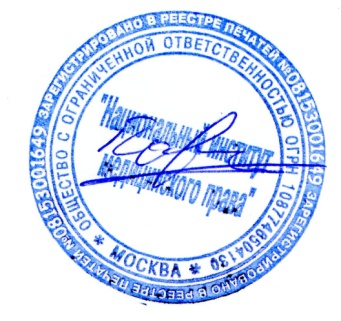 Заказчик:_____________________________________Адрес: _____________________________________________________________________ИНН__________________________________КПП__________________________________р/с _________________________________________________________________________БИК__________________________________к/с ___________________________________т/факс:Генеральный директор ___________________ / Павлова Ю.В.___________________ / 